System Services Test ProcedureFast Frequency Response (FFR), Primary, Secondary and Tertiary Reserve (POR, SOR, TOR1, TOR2)AggregatorsUnit NameDISCLAIMER: This Document contains information (and/or attachments) which may be privileged or confidential. All content is intended solely for the use of the individual or entity to whom it is addressed. If you are not the intended recipient please be aware that any disclosure, copying, distribution or use of the contents of this message is prohibited. If you suspect that you have received this Document in error please notify EirGrid or its subsidiaries immediately. EirGrid does not accept liability for any loss or damage arising from the use of this document or any reliance on the information it contains or the accuracy or up to date nature thereof. Use of this document and the information it contains is at the user’s sole risk. In addition, EirGrid strongly recommends that any party wishing to make a decision based on the content of this document should not rely solely upon data and information contained herein and should consult EirGrid in advance.Further information can be found at: http://www.eirgridgroup.com/legal/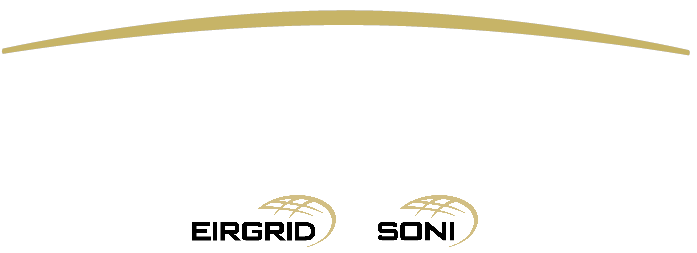 Document HistoryTemplate Version 3.0, published 12 November 2019IntroductionThe User shall submit the latest version of this test procedure as published on the EirGrid website. The test procedure shall be submitted to and approved by DSU@eirgrid.com, generator_testing@soni.ltd.uk not less than 10 business days in advance of the proposed test date.The purpose of this document is to detail the data required to apply for a system services contract and to detail the necessary test procedures required to be performed should that data not be available.All yellow sections shall be filled in before the test procedure will be approved. All grey sections shall be filled in during testing. If any test requirements or steps are unclear, or if there is an issue with meeting any requirements or carrying out any steps, please contact DSU@eirgrid.com / generator_testing@soni.ltd.ukOn the day of testing, suitably qualified technical personnel are required on site to assist in undertaking the tests. The personnel shall have the ability to:Set up and disconnect the control system and instrumentation as required; Ability to fully understand the Unit’s function and its relationship to the System;Liaise with the Aggregator control centre and / or NCC, CHCC as required;Mitigate issues arising during the test and report on system incidents.On the day of the test, NCC, CHCC will determine:If network conditions allow the testing to proceed. Which tests will be carried out.When the tests will be carried out.The Aggregator shall liaise with the DSO, DNO as appropriate in advance of testing.Following testing, the following shall be submitted to DSU@eirgrid.com / generator_testing@soni.ltd.ukAbbreviationsAGU		Aggregated Generating UnitsDNO		Distribution Network OperatorDSO		Distribution System OperatorDSU		Demand Side UnitEDIL		Electronic Dispatch Instruction LoggerFFR		Fast Frequency ResponseIS		Individual SiteMPRN		Metering Point Registration NumberMVAr		Mega VARMW		Mega wattNCC, CHCC	National Control Centre, Castlereagh House Control CentrePMU		Phasor Monitoring UnitPOR		Primary Operating ReserveSOR		Secondary Operating Reserve TOR		Tertiary Operating ReserveTSO		Transmission System OperatorOperational DataAggregator Unit DataIndividual site detailsCopy and paste this table depending of number of IS being tested and complete accordingly System Services DefinitionsThe definitions referenced in this document are for indicative purposes only. In the event of inconsistency between the definitions in this document and those in the DS3 System Services Agreement, the definitions in the DS3 System Services Agreement shall prevail.Fast Frequency ResponseFFR is defined as the additional increase in MW output from a unit or a reduction in demand following a frequency event that is available within two seconds of the start of the event and sustainable for at least eight seconds afterwards.The extra energy provided by the MW increase, in the timeframe from T0 + the FFR response time to 10 seconds shall be greater than any loss of energy in the ten-to-twenty second timeframe afterwards due to a reduction in MW output. The energy provided and drawn should be compared to the pre-event output.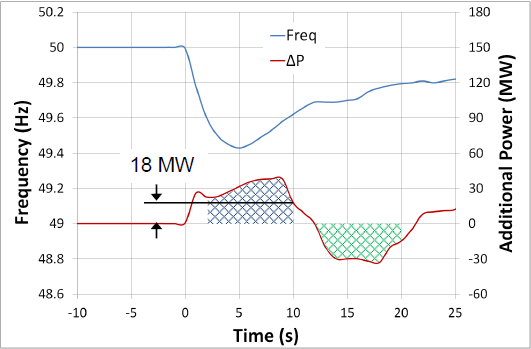 Figure : FFR being delivered after a frequency eventAs shown in the diagram above, in order to be eligible for FFR the amount indicated by the blue hatched area (Power provided) shall be greater than the green hatched area (Power drawn).Please note there are performance monitoring standards that apply for DS3 System Services and specific requirements for FFR. Further detail is available in the DS3 Performance Measurement Device Standards for Fast Acting Services document.FFR Response TimeA Providing Unit’s contracted FFR Response Time is the time from when the frequency falls through its contracted Reserve Trigger (T=0) to the time at which the Providing Unit must have achieved its contracted FFR volume, as dictated by its contracted FFR response curve. The FFR response time shall be based on test data.Please note that the FFR Response Time, as recorded on the Providing Unit’s installed performance measurement equipment, will be evaluated as part of the FFR performance monitoring process.The product scalar for faster response of FFR will be based on the FFR response time of the Providing Unit. POR, SOR, TOR1 & TOR2Operating ReserveOperating Reserve is defined as the additional MW output provided from Generation plant, reduction of Active power transfer to an external system or increase of Active power transfer to the Transmission system by interconnectors, or reduction in Customer demand, which shall be realisable in real time operation to contain and correct any potential Transmission system deviation to an acceptable level.Primary Operating Reserve (POR)Primary Operating Reserve (POR) is the additional MW output (and/or reduction in Demand) required at the frequency nadir (minimum), compared to the pre-incident output (or Demand) where the nadir occurs between 5 and 15 seconds after an Event.Secondary Operating Reserve (SOR)Secondary Operating Reserve (SOR) is the additional MW output (and/or reduction in Demand) required at the frequency nadir (minimum), compared to the pre-incident output (or Demand) which is fully available and sustainable over the period from 15 to 90 seconds following an event.Tertiary Operating Reserve band 1 (TOR1)Tertiary Operating Reserve (TOR1) is the additional MW output (and/or reduction in Demand) required at the frequency nadir (minimum), compared to the pre-incident output (or Demand) which is fully available and sustainable over the period from 90 seconds to 5 minutes following an event.Tertiary Operating Reserve band 2 (TOR2)Tertiary Operating Reserve (TOR2) is the additional MW output (and/or reduction in Demand) required at the frequency nadir (minimum), compared to the pre-incident output (or Demand) which is fully available and sustainable over the period from 5 minutes to 20 minutes following an event.Note: While it is envisaged that aggregators will provide TOR2 as a dispatch based service and test accordingly, the TSO acknowledge that some providers may wish to demonstrate and provide the TOR2 service as an extension of the other reserve services provided automatically in response to frequency events. The TSO will therefore facilitate TOR2 testing for such units through extended duration of reserve testing; however the TSO reserve the right to assess the appropriateness of this provision on a case by case basis.Site Safety requirements The following is required for the EirGrid, SONI witness to attend the individual demand site.Test Description and Pre Conditions Purpose of the TestThe purpose of this test is to verify:The level of provision of FFR and FFR response time. (For FFR only)The unit does not draw in more energy in the ten second timeframe after the control system decrement rate is correctly implemented. (For FFR only)The levels of Primary, Secondary and Tertiary Operating Reserves provided by the unit. Verify that the dynamic response meets the conditions for a valid dynamic response (For dynamic response only)Verify the trigger point frequency of the IS, Aggregator.Verify the response time of the IS, Aggregator.Aggregators must have the capability to remotely enable/disable frequency response services (switch frequency response mode on/off) at all Individual Demand Sites (IDSs). The Aggregator shall stagger load reconnection on IDSs to ensure inrush currents do not cause a spike over the pre event load. The Aggregator shall not declare down its availability in real-time during a Frequency Event, or if it does, the availability shall reflect the MW response provided. This is achieved by injecting a frequency profile at a range of different frequencies and periods of time. Frequency Injection ProfileThe following frequency profile shall be used for the testing. It will test the units’ capability for all reserve services and the units Dynamic or Static response. The example below has the following: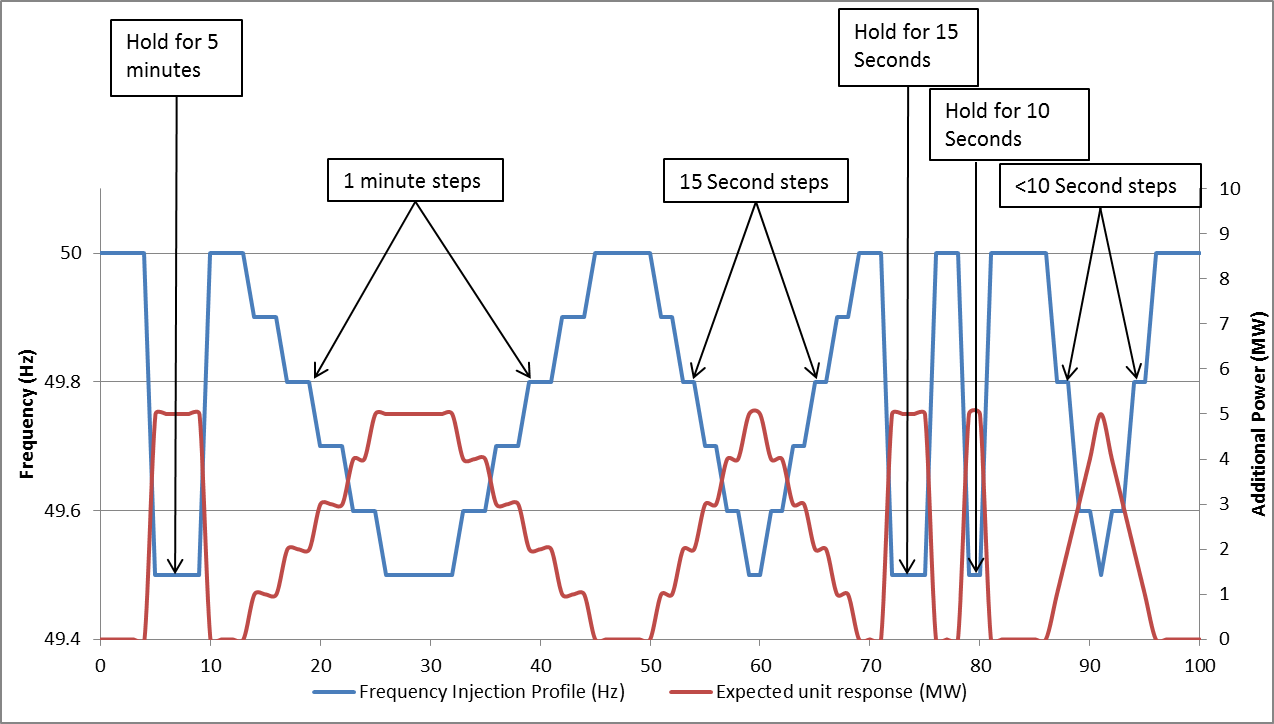 Figure : Example injection profile and unit response for a unit with a minimum setpoint of 49.5HzInstrumentation and Onsite Data Trending All of the following trends shall be recorded by the Aggregator during the test. Failure to provide any of these trends will result in test cancellation unless otherwise agreed with the TSO.Pre Test ConditionsShould “No” be answered by the Unit to any of the following conditions, the test will not proceed. Pre Test ChecksConfirm the following prior to commencing the test.Test Steps – Unit Operating ReserveFunctional ChecksInjection TestsThe following test steps are to verify the amount of FFR, POR, SOR, TOR1 and TOR2 available. The Unit shall remove the tests, as appropriate, that are not being completed. Unit, IS trigger point testingUnit / IS Response time testingComments & Sign OffVersionDateCommentNameCompany0.1Insert DateMinor version (v0.1) - First submission for review and approvalInsert NameUnit Company Name1.0Insert DateRevised to version 1.0 following approval by EirGrid, SONI. Insert NameUnit Company NameSubmissionTimelineA scanned copy of the entire test procedure, as completed and signed on site on the day of testing1 working dayTest data in CSV or Excel format1 working dayTest report10 working daysAggregator TypeUnit to specifyAggregator NameUnit to specifyAggregator Test coordinator contact name and numberUnit to specifyAggregator Control Centre Location and main contact NumberUnit to specifyResponse Type (Static, Dynamic)Unit to specifyDescriptorSite No.1Site No.2Site No. __Site No. __Individual Demand Site NameUnit to specifyUnit to specifyUnit to specifyUnit to specifyMPRNUnit to specifyUnit to specifyUnit to specifyUnit to specifyBulk Supply Point or Connection PointUnit to specifyUnit to specifyUnit to specifyUnit to specifyIrish Grid Co-ordinatesEastingsEastingsEastingsEastingsIrish Grid Co-ordinatesNorthingNorthingNorthingNorthingSite AddressUnit to specifyUnit to specifyUnit to specifyUnit to specifySpecial Operating Limits or Network LimitationsUnit to specifyUnit to specifyUnit to specifyUnit to specifyMW Capacity (expected)________MW________MW________MW________MWDemand Reduction Capability - Avoided Consumption________MW________MW________MW________MWDemand Reduction Capability - On Site Generation (Continuous Parallel Mode or Shaving Mode)________MW________MW________MW________MWMaximum Import Capacity________MW________MW________MW________MWMaximum Export Capacity________MW________MW________MW________MWPerformance Measurement Device Standards for Fast Acting Services installed in agreement with TSO.Unit to specifyUnit to specifyUnit to specifyUnit to specifyThe Trigger Point that the IDS is expected to start responding at (F Trigger On)Or the trigger point range if using a dynamic system to issue trigger points  ________Hz or________Hz to ________Hz________Hz or________Hz to ________Hz________Hz or________Hz to ________Hz________Hz or________Hz to ________HzThe frequency range over which the IDS will go from minimum to maximum declared response. (F Trigger Range)________Hz to ________Hz________Hz to ________Hz________Hz to ________Hz________Hz to ________HzThe frequency at which the IDS will begin to cease responding at. (F Trigger Off)________Hz________Hz________Hz________HzTime delay to the F Trigger Off characteristic that the IDS will continue to respond for thereafter. (T loiter)_____sec_____sec_____sec_____secMinimum time duration following a response before the IDS will become available to respond again. (T Min Interval)_____sec_____sec_____sec_____secFFR Capacity (MW) (expected)________MW________MW________MW________MWPOR Capacity (MW) (expected)________MW________MW________MW________MWSOR Capacity (MW) (expected)________MW________MW________MW________MWTOR1 Capacity (MW) (expected)________MW________MW________MW________MWTOR2 Capacity (MW) (expected)________MW________MW________MW________MWPersonnel Protection Gear RequirementsSite Safety bootsHard Hat with chin strapHi VisArc Resistive clothingSafety GlassesGlovesSafe PassYes / NoYes / NoYes / NoYes / NoYes / NoYes / NoYes / NoSite Induction requirementsYes / No Any further informationUnit to specifyIs the frequency injected using software or external hardware?Unit to specifyCan the frequency be injected as a ramp or as a step?Unit to specifyFrequency injected as an offset to the system frequency or is the governor/control system isolated from the system frequency?Unit to specifyMinimum Setpoint49.5 HzMaximum Step Size5MWMinimum Step Size1MWMaximum Capacity5MWNo.Data Trending and RecordingResolutionAccuracyCheck On Day Of Test1Total MW Reduction achieved from Generation (Aggregated MW Gen Signal)Unit to specifyUnit to specifyYes / No2Total MW Reduction achieved from Demand Reduction (Aggregated MW Demand Signal)Unit to specifyUnit to specifyYes / No3FFR AvailabilityUnit to specify (≥1Hz)Unit to specifyYes / No4POR AvailabilityUnit to specify (≥1Hz)Unit to specifyYes / No5SOR AvailabilityUnit to specify (≥1Hz)Unit to specifyYes / No6TOR1 AvailabilityUnit to specify (≥1Hz)Unit to specifyYes / No7TOR2 Availability (via EDIL)N/AUnit to specifyYes / No8Frequency Response ProvidedUnit to specify (≥1Hz)Unit to specifyYes / No9Aggregated Incomer Load for all Sites Providing Frequency ResponseUnit to specify (≥1Hz)Unit to specifyYes / No10Reserve Response modeUnit to specifyUnit to specifyYes / NoOnsite Generation MW, AAAAA Generator #1 Unit to specifyUnit to specifyYes / NoDemand Reduction from site MW, DDDDDD #1Unit to specifyUnit to specifyYes / NoOther signals as required by the unit or by generator_testing@eirgrid.com or generator_testing@soni.ltd.uk.Unit to confirm with TSO Unit to confirm with TSOYes / NoNo.ConditionsCheck on day of test1Signals wiring completion certificate and pre-test check have been completed with the appropriate signoff sheet as per the signal list scanned, and submitted to generator_testing@eirgrid.com / generator_testing@soni.ltd.uk. Yes / No2Performance Measurement Device Standards for Fast Acting Services installed in agreement with TSO.Yes / No3Test Profiles have been submitted and approved by neartime@eirgrid.com or neartime@soni.ltd.uk. Yes / No 4EDIL Instruction with Test Flag is in placeYes / No5PN changes had been submitted via MPI (with Test Flag), NCC contacted and changes approved.Yes / NoNo.ConditionsCheck on day of test1Confirm nature of response (physical nature, expected ramping, short term parallel, etc.)Demand / Generation2Test Start position as agreed with in advance with NCC, CHCC (e.g. 10 MW)__________MW3Size of MW step changes as agreed with in advance with NCC, CHCC (e.g. 0.5Hz)__________Hz4Confirm expected level and type of Demand ResponseGenerationDemand ReductionFFR CapacityPOR CapacitySOR CapacityTOR1 CapacityTOR2 Capability_____MW_____MW_____MW_____MW_____MW_____MW_____MW5Can frequency response mode be switched on/off?Yes / NoStep No.ActionTimeComments1Aggregator begins data recording for all trends noted in Section 7.3, aboveOperator Name ____________Date ____________2Unit requests permission from NCC, CHCC to proceed with the Frequency Response functional check and confirms the following with NCC,CHCC: Total MW reduction Availability of UnitTotal MW Reduction achieved from GenerationTotal MW Reduction achieved from Demand ReductionFFR AvailabilityPOR AvailabilitySOR AvailabilityTOR1 AvailabilityFrequency Response ProvidedAggregated Incomer Load for all Sites Providing Frequency ResponseReserve Response Mode: 1Frequency Response is ON______ MW______ MW______ MW______ MW______ MW______ MW______ MW______ MW______ MWMode No. ______Status ______3Aggregator requests NCC, CHCC to select Frequency Response Mode 5 and manually records the time between the command being issued from NCC, CHCC and being implemented in the Unit control systemMode ______Time delay ______4Aggregator requests NCC, CHCC to select Frequency Response Mode 1 and manually records the time between the command being issued from NCC, CHCC and being implemented in the Unit control systemMode ______Time delay ______5Aggregator requests NCC, CHCC to select Frequency Response OFF and manually records the time between the command being issued from NCC, CHCC and being implemented in the Unit control systemStatus ______Time delay ______6Aggregator requests NCC, CHCC to select Frequency Response ON and manually records the time between the command being issued from NCC, CHCC and being implemented in the Unit control systemStatus ______Time delay ______7Aggregator informs NCC, CHCC that the Functional check is completeStepActionActionEvent TimeCommentStatic Response with Single Step TestStatic Response with Single Step TestStatic Response with Single Step TestStatic Response with Single Step TestStatic Response with Single Step Test1Unit requests NCC, CHCC permission to begin test. Unit requests NCC, CHCC permission to begin test. 2Begin data recording of signals listed in Section 7.3Begin data recording of signals listed in Section 7.33The Unit shall allow the IS to stabilise and record the Active Power output at the connection point The Unit shall allow the IS to stabilise and record the Active Power output at the connection point Active Power at connection point of IS: _______MW.Total MW reduction Availability of aggregator _______MW4The Unit injects a 50Hz Signal and maintains the injection for one minute. The Unit records Active Power output at connection time.The Unit injects a 50Hz Signal and maintains the injection for one minute. The Unit records Active Power output at connection time.Active Power at connection point of IS: _______MW.Total MW reduction Availability of aggregator _______MW5The Unit injects a Step injection of [Insert Minimum Frequency set point (2 decimal places] Hz and wait 5 minutes. (20 minutes for units demonstrating TOR2 capability)Record Active Power Output at connection point.The Unit injects a Step injection of [Insert Minimum Frequency set point (2 decimal places] Hz and wait 5 minutes. (20 minutes for units demonstrating TOR2 capability)Record Active Power Output at connection point.Minimum Setpoint: _________HzActive Power at connection point of IS: _______MW.Total MW reduction Availability of aggregator _______MW7The Unit injects a 50Hz Signal and wait 3 minutes. Record Active Power output at connection point.The Unit injects a 50Hz Signal and wait 3 minutes. Record Active Power output at connection point.Active Power at connection point of IS: _______MW.Total MW reduction Availability of aggregator _______MW8Stop data recording Stop data recording 9Static Response testing completedStatic Response testing completedStatic Response with Multiple Steps TestStatic Response with Multiple Steps TestStatic Response with Multiple Steps TestStatic Response with Multiple Steps TestStatic Response with Multiple Steps Test11Unit requests NCC, CHCC permission to begin test.22Begin data recording of signals listed in Section 7.333The Unit shall allow the IS to stabilise and record the Active Power output at the connection point Active Power at connection point of IS: _______MW.Total MW reduction Availability of aggregator _______MW44The Unit injects a 50Hz Signal and maintains the injection for one minute. The Unit records Active Power output at connection time.Active Power at connection point of IS: _______MW.Total MW reduction Availability of aggregator _______MW55The Unit decreases the simulated frequency in steps, as agreed, until [Insert the units’ Minimum Frequency Setpoint] Hz has been reached. Each step shall be held for one minute before continuing. [Insert Additional Hz Steps as required]Agreed step size: __________HzStep 1: Active Power at connection point of IS: _______MW.Total MW reduction Availability of aggregator _______MWStep 2: Active Power at connection point of IS: _______MW.Total MW reduction Availability of aggregator _______MWStep 3: Active Power at connection point of IDS: _______MW.Total MW reduction Availability of aggregator _______MW Minimum Frequency Setpoint: _________Hz66Once [insert the Minimum Frequency Setpoint]Hz has been achieved, the unit shall maintain the injection for five minutes (20 minutes if demonstrating TOR2)Active Power at connection point of IS: _______MW.Total MW reduction Availability of aggregator _______MW77The Unit increase the simulated frequency in steps, as agreed, until the simulated frequency has reached 50Hz again. Each step shall be held for one minute before continuing.[Insert Additional Hz Steps as required]Agreed step size: ____________HzStep1 - Active Power at connection point of IS: _______MW.Total MW reduction Availability of aggregator _______MWStep 2 - Active Power at connection point of IS: _______MW.Total MW reduction Availability of aggregator _______MWStep 3 - Active Power at connection point of IS: _______MW.Total MW reduction Availability of aggregator _______MW88The Unit injects a 50Hz Signal and wait 3 minutes. Record Active Power output at connection point.Start Time: _______Active Power at connection point: of IS: _______MW.Total MW reduction Availability of aggregator _______MWFinish Time: ________99Stop data recording 1010Stepped Response testing completed.Dynamic Response TestDynamic Response TestDynamic Response TestDynamic Response TestDynamic Response Test11Unit requests NCC, CHCC permission to begin test.22Begin data recording of signals listed in Section 7.333The Unit shall allow the Unit, IS to stabilise and record the Active Power output at the connection point Active Power at connection point of IS: _______MW.Total MW reduction Availability of aggregator: _______MW44The Unit injects a 50Hz Signal and maintains the injection for one minute. The Unit records Active Power output at connection time.Active Power at connection point of IS: _______MW.Total MW reduction Availability of aggregator: _______MW55The Unit decreases the simulated frequency in steps, as agreed, until [insert the units’ Minimum Frequency Setpoint] Hz has been reached. Each step shall be held for fifteen seconds before continuing. [Insert Additional Hz Steps as required]Agreed step size: __________HzStep 1 - Active Power at connection point of IS: _______MW.Total MW reduction Availability of aggregator: _______MWStep 2 - Active Power at connection point of IS: _______MW.Total MW reduction Availability of aggregator: _______MWStep 3 - Active Power at connection point of IS: _______MW.Total MW reduction Availability of aggregator: _______MWMinimum Frequency Setpoint: _________Hz66The Unit holds injection at [insert Minimum Frequency setpoint]Hz for 90 secondsRecord Active Power output at connection point.Start time: __________Active Power at connection point of IS: _______MW.Total MW reduction Availability of aggregator: _______MWFinish Time: __________77The Unit increase the simulated frequency in steps, as agreed, until the simulated frequency has reached 50Hz again. Each step shall be held for fifteen seconds before continuing.[Insert Additional Hz Steps as required]Agreed step size: ____________HzStep 1 - Active Power at connection point of IS: _______MW.Total MW reduction Availability of aggregator: _______MWStep 2 - Active Power at connection point of IS: _______MW.Total MW reduction Availability of aggregator: _______MWStep 3 - Active Power at connection point of IS: _______MW.Total MW reduction Availability of aggregator: _______MW88The Unit injects a 50Hz Signal and maintains the injection for [insert stabilising time] minutes. Start time: ________Active Power at connection point of IS: _______MW.Total MW reduction Availability of aggregator _______MWFinish Time: ________99The Unit injects a Step injection of [insert the Minimum Frequency setpoint] Hz and maintain injection for at least 15 seconds. Minimum Frequency Setpoint: _________HzActive Power at connection point of IS: _______MW.Total MW reduction Availability of aggregator: _______MW1010The Unit injects a 50Hz and waits 1 minute and records the output of the unit. Active Power at connection point of IS: _______MW.Total MW reduction Availability of aggregator _______MW1111The Unit injects a Step injection of [insert Minimum Frequency setpoint] Hz and maintains for 10 seconds.Minimum Frequency Setpoint: _________HzActive Power at connection point of IS: _______MW.Total MW reduction Availability of aggregator: _______MW1212The Unit injects a 50Hz Signal and maintains the injection for [insert stabilising time] minutes. Start time: ________Active Power at connection point of IS: _______MW.Total MW reduction Availability of aggregator _______MWFinish Time: ________1313The Unit decreases the simulated frequency in steps, as agreed, until [insert the units’ Minimum Frequency Setpoint] Hz has been reached. Each step shall be held for one second before continuing. [Insert Additional Hz Steps as required]Agreed step size: __________HzStep 1 - Active Power at connection point of IS: _______MW.Total MW reduction Availability of aggregator: _______MWStep 2 - Active Power at connection point of IS: _______MW.Total MW reduction Availability of aggregator _______MWStep 3 - Active Power at connection point of IS: _______MW.Total MW reduction Availability of aggregator _______MWMinimum Frequency Setpoint: _________Hz1414The Unit holds injection at [insert Minimum Frequency setpoint]Hz for 10 secondsRecord Active Power output at connection point.Start time: ________Active Power at connection point of IS: _______MW.Total MW reduction Availability of aggregator _______MWFinish Time: ________1515The Unit increase the simulated frequency in steps, as agreed, until the simulated frequency has reached 50Hz again. Each step shall be held for one second before continuing.[Insert Additional Hz Steps as required]Agreed step size: ____________HzStep 1 - Active Power at connection point of IS: _______MW.Total MW reduction Availability of aggregator _______MWStep 2 - Active Power at connection point of IS: _______MW.Total MW reduction Availability of aggregator _______MWStep 3 - Active Power at connection point of IS: _______MW.Total MW reduction Availability of aggregator _______MW1616The Unit injects a 50Hz Signal and maintains the injection for [insert stabilising time] minutes. Start time: ________Active Power at connection point of IS: _______MW.Total MW reduction Availability of aggregator _______MWFinish Time: ________1717Stop data recording 1818Dynamic Response Test CompletedStepActionEvent TimeComment1Unit requests NCC, CHCC permission to begin test.2Begin data recording of signals listed in Section 7.33The Unit injects a 50Hz Signal and wait 5 minutes. Record Active Power output at connection point.Start Time: ________Active Power at connection point of IS: _______MW.Total MW reduction Availability of aggregator _______MWFinish Time: ________4The Unit injects a Step change to [insert trigger Frequency + 0.01Hz]Hz and maintain the frequency injection for a minimum of 5 minutes and note the completion timeStart Time: ________Active Power at connection point of IS: _______MW.Total MW reduction Availability of aggregator _______MWFinish Time: _________________Hz (Trigger Frequency + 0.01Hz)5Note how the unit react to this injection(Unit should not respond)6Remove the frequency simulation and allow the unit to return its pre injection load under Unit control system action7The unit injects [insert Step change to Trigger Frequency]Hz and maintain the frequency injection for a minimum of 5 minutes and note the completion timeStart Time: ________Active Power at connection point of IS: _______MW.Total MW reduction Availability of aggregator _______MWFinish Time: __________________Hz (Trigger Frequency)8Note how the unit react to this injection(Unit should not respond)9The Unit removes the frequency simulation and allow the unit to return its pre injection load under control system action10The Unit injects [insert Step change of Trigger Frequency - 0.01Hz)Hz and maintain the frequency injection for a minimum of 5 minutes and note the completion timeCompletion time: ___________________Hz (Trigger Frequency - 0.01Hz)11Note how the unit react to this injection12The Unit removes the frequency simulation and allow the unit to return its pre injection load under control system action13Stop Data Recording14Unit/IS Trigger Point Testing completedStepActionEvent TimeComment1Unit requests NCC, CHCC permission to begin test.2Confirm data recording of signals as set out in section 7.53The Unit injects [Insert Step change to Trigger Frequency]Hz and maintain the frequency injection for a minimum of 5 minutes and note the completion timeReaction time: ___________________Hz (Trigger Frequency)4Stop Data Recording5Unit/IS Response time testing completedComments: Aggregator Witness signoff that this test has been carried out according to the test procedure, above.Signature: __________________________________             Date  / Time: ____________________EirGrid, SONI Witness signoff that this test has been carried out according to the test procedure, above.Signature: __________________________________             Date  / Time: ____________________